东营天立学校高一年级英语10月模拟考试试卷（A）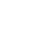 时间：120 分钟， 满分：150分    命题人：Jack第一部分 听力(共两节，满分 30 分)做题时，请先将答案标在试卷上。录音内容结束后，你将有两分钟的时间将试卷上的 答案转涂到答题卡上。第一节（共5小题；每小题1.5分，满分7.5分）1.What does the woman probably mean?A. She wants to have breakfast        B. She has been to the dining room C. She thinks the dining room is good2.What’s the man probably going to do?A. Ask others about the office        B. See the schoolmaster C. Give a class3. How often did the woman write home?A. Twice a year     B. Twice a month  		C. Once a week4. How much should the man pay if he takes four discs?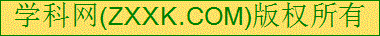 A. 24dollars 	B. 18 dollars  		C. 16 dollars 5. What do we know about the man?A. He likes art better  B. He likes history better  C. He likes both history and art 第二节（共15小题；每小题1.5分，满分22.5分）听第6段材料，回答第6、7题。6. How many kilos of bananas does the man buy?A. One 	B. Two		C. Three7. How much is a box of chocolate?A. 22 yuan  	B.  23 yuan    		C. 24 yuan听第7段材料，回答第8、9题。8．Why does the woman want to introduce Carol to the man?A. Because they are both single      B. Because she thinks the man is greatC. Because they have something in common9. Who is Bob?A. Carol’s friend     B. The man’s friend [来源:Z#xx#k.Com]C. The woman’s teacher  听第8段材料，回答第10至12题。10. What happened to the woman?A. She lost her luggage 	B. She lost her air tickets 	C. She lost her contact（联系）with her friend  11. What was the woman’s flight number?A. Flight 1489	B. Flight 4479 	C. Flight 4089 12. What’s the woman’s phone number?A. 38725781   	 B. 37825681     	 C. 38725871  听第9段材料，回答第13至16题。13. What seems to be the man’s problem? A. He can’t focus on his final exams    B. He doesn’t want to go to schoolC. He is too stressed to sleep 14. Why does the man call the woman?A. Because she once had the same problem 	[来源:Zxxk.Com]B. Because she is in contact with the student help services 	C. Because she once helped a student with the same problem 15. When does the woman suggest the man call the health service?A. Right after the conversation     B. Tomorrow C. The day after tomorrow 16. What can we learn from the conversation? A. The final exams will be next month B. The man has been to the student help services C. The health service centers open at 8:30 am every day 听第10段材料，回答第17至20题。17. What was the weather like?A. Windy 	B. Snowy 	C. Rainy18. How much was a cake?A. Ten cents 	B. Five cents 	C. Three cents19. What did the man ask the boy to do? A. Buy a cake   B. Buy two cakes     C. Tell the woman to come over20. What can we learn from the text ?A. The man didn’t eat any cake     B. The boy made fun of the man C. The man missed his train 第二部分 阅读理解（共两节，满分40分）第一节（共15小题；每小题2分，满分30分）阅读下列短文，从每题所给的四个选项（A、B、C和D）中选出最佳选项，并在答题卡上将该项涂黑。ASharon, Aged 22The most important thing to keep in mind when going into high school is to be yourself. Besides, I don’t know what your middle school was like, but high school teachers will not care about things such as how much homework you already have in one night. It’s best to just learn to deal with things and manage your time wisely so you can achieve everything you need to.Frank, Aged 21I think almost every kid feels both nervous and excited before their first day. You will probably love it. I know I did. You should join some sports or activities that will make your high school experience more enjoyable. Good luck!Eddie, Aged 20When I started high school, I was really nervous too, especially since I had been homeschooled all through middle school and didn’t really know anyone. I suppose the best advice would be to just relax. The first couple of days can be a little bit hard, but things will become easier before you know it.David, Aged 19I’m not going to lie. The first day is kind of frightening(令人恐惧的). But you’ll get used to it. Don’t be afraid of anyone; upperclassmen(高年级学生) will pick on you more if you let them know you’re afraid. Just take it easy. Making some friends and staying with them will greatly help you get used to high school quickly. After the first week, it’s really not bad at all. Don’t worry.21. What can we infer from Sharon about high school?A. Teachers are quite strict.B. Students often stay up at night.C. Teachers provide little care for students.D. Students should make good use of their time.22. How did Eddie feel on his first day of high school?A. Excited.    		B. Bored.			 C. Worried.    		D. Relaxed.23. Who mentions the importance of friends?	A. Frank.    			B. David.			 C. Sharon.    		D. Eddie.BYesterday I went to the nursing home to visit my grandma. She just got out of the hospital recently where she had some serious operations. I wanted to surprise her after work so I stopped by for a quick visit.When I got there she was happy to see me. We hugged, kissed and exchanged greetings. Then I heard a woman crying. It was my grandma's roommate. The curtain was drawn so I could not see her. She started calling out a name that wasn't mine but she was certainly talking to me, begging me to go to her side of the room.I ignored her at first and continued visiting with my grandma. Then she started begging and saying, “Please, come to see me！”So I went to see her.When I drew the curtain back she looked so old but flashed me the biggest smile! She opened her arms wide for me to hug her so I bent low and gave her a hug. I sat on her bed and talked with her for a few minutes. She kept calling me by the other name but I did not correct her. She told me stories as if I had been there when they happened.Finally I went back to talk with my grandma. Then the other woman started crying again, saying, “Please, come back.”She finally slept.I stopped by the nurse's station and the nurse told me that the lady suffered from Alzheimer's. I mentioned the name she had called me. The nurse told me it was the lady's daughter's name. Then I understood why she wanted me to go to talk with her.We will all get old someday. Some of us will have broken minds like my grandma's roommate and some of us will have broken bodies like my grandma. As I was leaving I promised I would go back and visit the lady, even after my grandma moved back to her home.24. Why did the author's grandma live in a nursing home?A. Because she needed another operation.B. Because she had been living there.C. Because she had to recover there.D. Because she waited for the writer to come.25. According to the text, the woman cried because________. A. she missed her daughter very muchB. she expected to tell stories to the writerC. she was troubled by the writer's talkingD. she feared the curtain being drawn26. What lesson did the author learn from her experience?A. The old need care from others.B. The old will become forgetful.C. Everyone will get old someday.D. We shouldn't leave the old in the nursing home.27. Which of the following is right according to the passage?A. The author's grandma had some serious illnesses.B. The author would go back and visit the old lady.C. The author's grandma's roommate came out to see me.D. The author's grandma's roommate's daughter always visited her mother.CWe have written this to give you an idea of what will happen on your first day in high school. We also have a New Student Handbook that will answer many of the questions that you might have. If you come on a school bus, you will arrive at school at 7: 30 am, and if you are coming by car, you should be here at the same time. Registration(注册) starts at7:45 am. When you arrive，you will wait in our reception(接待) area for a few minutes. You will be met by our Admissions Officer(招生负责人). You will be introduced to your buddy —a student in the same class as you who will be looking after you for the first few days.You will be taken to your form room by your buddy, and be introduced to your teacher who will give you your timetable and planner. When form time finishes, your buddy will take you to your first class. You will have some tests to do so that we can place you in the right group.[来源:学*科*网Z*X*X*K]For the first couple of days, you will mainly go to lessons with your buddy as we think this helps you to settle in. After that, you will be placed in your appropriate(合适的) group for Math, Science and English which are taken by all students.At lunchtime, your buddy will show you around the school, show you how to get lunch, and make sure you are spending time with friends and are included in social activities.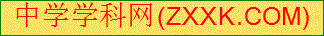 At the end of the day, your buddy will show how to get your bus or where to wait for your car.We hope you have a really good day, and we look forward to having you here.28. What will happen on your first day in high school?A. You will take some tests.						B. You will receive a big welcome.C. You will be guided by a teacher.					D. You will be asked to join an interest group.29. What's the role of "your buddy"?A. Making plans for you.						B. Making friends with you.C. Helping you get used to the school.				D. Inviting you to visit his or her group.30. What are the high school students required to do?A. Live at school.								B. Take the school bus.C. Bring their own lunch.						D. Learn Math, Science and English.31. Whom is this text mainly written for?A. High school teachers.							B. High school newcomers.C. Visitors to the high school.					D. Parents of high school students.COnce upon a time, there was a little boy who wanted to meet the king. He set off, walking towards the king’s castle. After many years of walking, the king’s castle came into his view. However, as the boy drew closer to the outside of the castle, the guards took notice of him.“Get out of here！” commanded the guards.Well, the little boy didn’t have to be told twice. He turned...and ran right away. All he wanted to do was to tell the king wonderful things, and see all the beautiful things in the king’s house. But he couldn’t even get near the castle! The boy finally stopped running, sat down and cried.A young man happened to be coming down the path at the very moment. He saw the little boy and came up.“What’s wrong, young man？” he asked.“Sir, I walked and walked just to see the king. But these guards made me frightened. I wanted to tell the king how lovely everything is and just tell the king that I just wanted to see him！”The man looked at the little boy thoughtfully.“Look, why don’t you try again. Don’t lose heart. I ’ll come with you this time.”The little boy got up and took the man’s hand. The king’s guards spotted them.“Look, mister, we don’t have to do this...I don’t want you to get hurt. We can just turn around now.”The man held the little boy’s hand and went on. The boy really thought the man might be crazy until he looked back up at the guards. They were all smiling now. The little boy was surprised.“Who are you？” asked the little boy in surprise.“Why, I’m the king’s son. You can enter the castle and be with the king, ” said the man.The little boy broke into a huge smile.32. Why did the boy want to see the king?A. To ask the king to play with him.B. To get some help from the king.C. To invite the king to visit his beautiful village.D. To share wonderful things with the king.33. What does the underlined sentence in the third paragraph mean?A. The little boy understood the guards’ words right away.B. The little boy didn’t understand the guards’ words at first.C. The guards repeated the words to the boy.D. The little boy had been to the castle twice.34. According to the passage, the young man is         .A. determined     B. stubborn  	 C. warm­hearted   D. mean35. Which of the following best suits the story’s lesson for us?A. Never judge a book by its cover.B. Anything is possible if one tries hard enough.C. Life can sometimes be unfair.D. Make new friends and keep the old.（共5个小题；每小题2分，满分10分）根据短文内容，从短文后的选项中选出能填入空白处的最佳选项。选项中有两处为多余选项。Beating school fears   There are real fears and imagined ones. Most school dangers are imagined.  36   Many students have learned to fear teachers and classrooms, textbooks and tests. So first let’s determine what the fears are, and then attack them in a good problem-solving way.   Fear of failure   Most students have plenty of ability to meet school demands. Most assignments and courses are within reason, more likely to be boring than difficult.  37   Once you have had a few successes, you will begin to overcome this fear.   Fear of teachers   This is clearly an unreal fear. Look around at your fellow students. Some of them will be teachers. As you can see, there is nothing special about them.  38   You can get to know them better out of class. Visit them and chat with them.   Fear of talking in class   Anyone can make a mistake, but an hour later people will not even remember a mistake was made.  39   Also keep in mind that your performance in class is almost never the main part of your grade.      40  This fear can help you watch for real danger. The future can be dangerous. But to let it keep you from trying new things would be to give up life. Your own experience shows that most of the time things work out all right. The more things you try out, the more you will feel at home.A. Fear of starting outB. Fear of potential dangerC. Rarely is it lack of ability that makes people fail.D. This is because they are much more concerned with themselves.E. So don’t hand over power to teachers that they don’t really have.F. However, school institutions have made most people think otherwise.G. Often something else is the real problem, not what you first identified.第三部分 语言知识运用（共两节，满分45分）第一节（共20小题;每小题1.5分，满分30分）阅读下面短文，从短文后各题所给的A、B、C和D四个选项中，选出可以填入空白 处的最佳选项。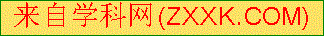 One day, a teacher entered his classroom and gave his students a surprise test. He walked around the classroom and___41___ the question papers with the text facing downwards.
Once he had given them all out, he asked his students to ___42___the page and begin, To everyone's ___43___there were no questions, but just a black dot in the center of them ___44___
The teacher saw the ___45___on everyone's face and said, "I want you to write what you ___46___ there. You have three minutes to finish this," The confused students got started on the___47___task. After three minutes, the teacher___48___all the answer papers and started reading each one of them. All of them, with no___49___,described the black dot and tried to explain where it was on the paper.
After each paper had been ____50____, the classroom was silent. The teacher began10____51____,"I am not going to grade you according to this. I just wanted to give you something to____52____No one wrote about the white part of the paper. Everyone____53____on the black dot, and the same thing____54____in our lives. We have a piece of white paper to____55____, but we always focus on the dark spots. Our  ____56____is a gift filled with love and care. We always have reasons to ____57____friends that help us or jobs that support our live.
____58____ , we keep focusing only on the dark spots -the health problems, the lack of money or the bad relationships with other people. The dark spots are really ____59____, but they are very small. Take your eyes away from the black spots in your life. Enjoy each moment that life gives you. Be happy and live a____60____life!
41. A. handed out B. looked through C. put away D. picked up
42. A. read B. set C. turn D. check
43. A. delight B. surprise C. sadness D. disappointment
44. A. blank B. picture C. page D. text
45. A. signs B. masks C. appearances D. expressions
46. A. remember B. see C. imagine D. desire
47. A. unusual B. regular C. boring D. important
48. A. selected B. graded C. rolled D. collected
49. A. exception B. means C. doubt D. attention
50. A. settled B. counted C. read D. written
51. A. complain B. explain C. question D. respond
52. A. refer to B. make up C. work out D. think about
53. A. relied B. acted C. focused D. agreed
54. A. happens B. appears C. remains D. develops
55. A. prepare B. complete C. share D. enjoy
56. A. family B. life C. friendship D. heart
57. A. survive B. succeed C. give D. celebrate
58. A. However B. Besides C. Therefore D. Meanwhile
59. A. exciting B. interesting C. strange D. annoying
60. A. simple B. positive C. peaceful D. successful
第二节(共10小题;每小题1.5分，满分15分)阅读下面短文，在空白处填入1个适当的单词或括号内单词的正确形式。Keeping a diary in English is one of the effective ways 61.        (improve) our English writing ability. Compared with other forms of writing, it is 62.        (short) and takes less time. It can help us to develop the habit of thinking in English. 63.        we keep practicing, gradually we’ll learn how to express 64._____      (us) in English. In keeping a diary in English, we certainly run up against many 65.          (difficult). In the first place, it often happens that we have trouble 66.        (find) proper words and phrases to give expressing to our mind. Secondly, there are many idiomatic ways of saying things in Chinese. And it is 67.        (extreme) hard for us to put them into English properly.As far as I 68.         (concern), my suggestion is that we should always have a notebook and a Chinese-English dictionary within easy reach. We can also turn to our English teacher 69.        help, if necessary. In short, I believe that it is of great use to keep a diary in English for 70.        development of our writing skills.第四部分：写作(共两节 满分35分)第一节：单词拼写（满分10分，每题1分）根据汉语及首字母提示写出单词的正确形式，每空限一词,作答时写出完整单词。71. We will definitely get a medal in the team ___________ (项目)．72. This activity is suited to all levels of ___________ (健康)．73. She won three silver ___________ (奖牌) in the Olympics.74.French was a language he had never ___________ (掌握)．75. He overcame the difficulties with courage and ___________(决心).76. She has always been encouraged to swim to build up the ___________(力量) of her muscles.77. Students should never  __________（作弊）in exams.   78. As the old saying goes, __________ (失败) is the mother of success.79. Hu Ge got badly  ___________ (受伤) in the car accident.80. Most students take quite ___________ (积极的) attitudes towards their difficulties.第二节  书面表达（满分15分）高一的同学们，进入高中以来，你们有没有发现和初中的英语学习生活有所不同呢。新一期的校刊将征集一些关于高中生英语学习习惯培养的文章，请你根据以下要点，写一篇100词左右的英语短文（开头已给出，不计入总词数）。At present, some Senior One students have problems with English study. ___________________________________________________________________________________________________________________________________________________________________________________________________________________________________________________________________________________________________________________________________________________________________________________________________________________________________________________________________________________________________________________________________________________________第三节 概要写作(满分10分)阅读下面短文，根据其内容写一篇60词左右的内容概要。American English began in the 17th century.At the beginning of the 17th century，the English language was brought to North America by colonists from England.They used the language spoken in England，that is，Elizabethan English，the language used by Shakespeare.In order to exploit new resources in America，British colonists settled down there and from 1607 to 1732 set up thirteen colonies，including Virginia，North Carolina，Georgia，Pennsylvania，New York，New Jersey and Connecticut.In these thirteen areas，English was a common language used by all people.The first colonists established the English form in America.As time went by，the English language gradually changed on both sides of the Atlantic.Foreigners longing for wealth set foot on the coastal area to trade.Americans adopted many words from foreign languages and invented numerous new words to meet their commercial needs.Following American Independence，famous people like Thomas Jefferson，the President，began to consider that the country should have a language of its own.Noah Webster compiled(编撰)three elementary books on English.Later，he expressed the idea that as an independent nation，America should have a system of its own in language as well as in government.After the second half of the 19th century，many great writers such as Mark Twain helped the development of American English.English in America has developed a character of its own，reflecting the life and the physical and social environment of the American people.Since the rise of the United States to a position of world importance，American English has been developing and changing.There is no doubt that American English will enrich the English language greatly.With the rapid development of modern mass media and the common needs of economic，cultural and political exchanges，American English will be more widely used in the world than British English.主要困惑1.难以适应高中英语的学习；2.不知如何提高英语成绩。好习惯的重要性1.激发学习英语的兴趣； 2.减轻学习英语的压力。个人建议1.课上专心听讲,认真记笔记；课后……2.制订计划,并且坚持,然后你会发现……3.寻找一位好搭档（partner）,于是……